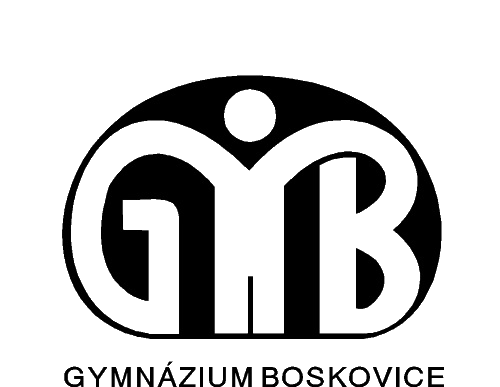 Gymnázium Boskovice,příspěvková organizacePalackého náměstí 222/1, Boskovice 680 11Název práceMaturitní práce		žák:	Jméno Příjmení	vedoucí maturitní práce:		třída:	třída	titul. Jméno Příjmení		rok:	2018	